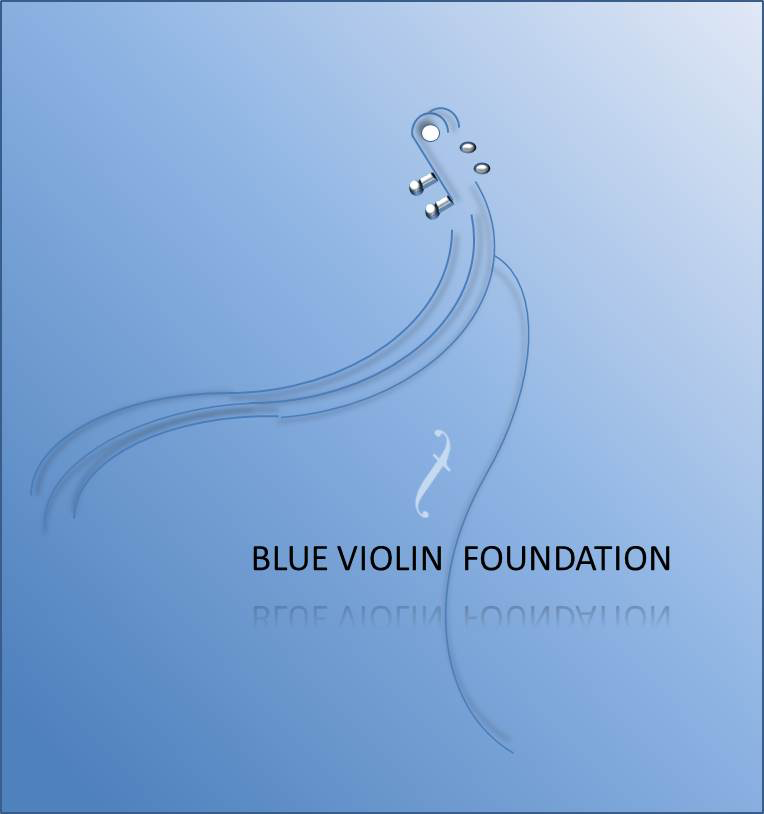 BRING LA’S HIP-HOP & ROCK YOUTH ORCHESTRA TO LIFE!ITEM DESCRIPTIONAMOUNT1. 20 Beginner Violin Outfits for ages 8-11 (instruments, bows, cases, music stands, accessories, supplemental instructional material)$10,000.002. 20 Beginner Violin Outfits for ages 12-17 (instruments, bows, cases, music stands, accessories, supplemental instructional material)$10,000.003. 10 Beginner Viola Outfits for ages 8-11 (instruments, bows, cases, music stands, accessories, supplemental instructional material)$5,000.004. 10 Beginner Viola Outfits for ages 12-17 (instruments, bows, cases, music stands, accessories, supplemental instructional material)$5,000.005. 10 Beginner Cello Outfits for ages 8-11 (instruments, bows, cases, music stands, accessories, supplemental instructional material)$5,000.006. 10 Beginner Cello Outfits for ages 12-17 (instruments, bows, cases, music stands, accessories, supplemental instructional material)$5,000.007. 50% tuition assistance for 80 music students for one year of lessons$32,000.008. Replacement set of strings for 50% of the instruments in library$3,000.009. Rosin for one year for all instruments$1,200.0010. Performance T-Shirts for 80 students receiving financial assistance$1,600.00TOTAL$77,800.00